ЗАПИСЬ НА КОНСУЛЬТАЦИЮВ КОНСУЛЬТАЦИОННЫЙ ЦЕНТРГатчинский район, п.Сиверский, ул.Лермонтова, д.28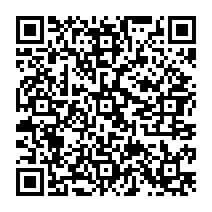 